To start: Watch quick tutorial: https://meetedison.com/edison-robot-support/edison-robot-videos/Go Program: www.edblocksapp.com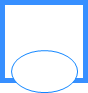 Drive forward 3 feet =_____________ seconds Draw the block to do that: Turn 90 degrees = ______________ seconds		    Draw the block to do that:Stop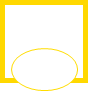 		Draw the block to do that: 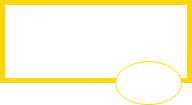 Repeat 4 times		Draw the block to do that:  Follow the Black Line						Draw the block to do that:     Take it further:  Drive to first spot > Stop > Wait for Clap > Drive to next spot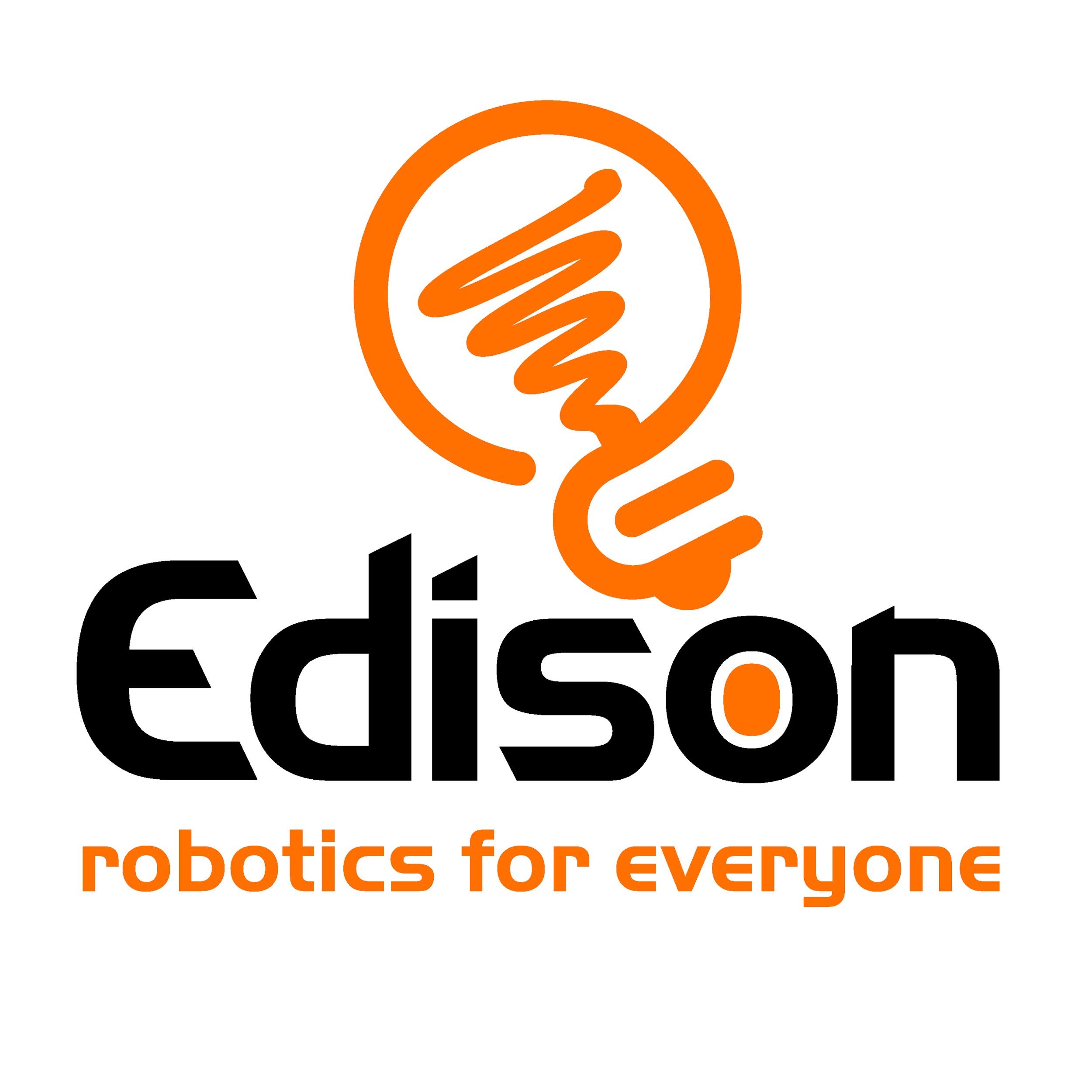 